MAESTRO DON JOSÉ MANUEL ESTRADA COMMENTS ON THE SEVEN SEALS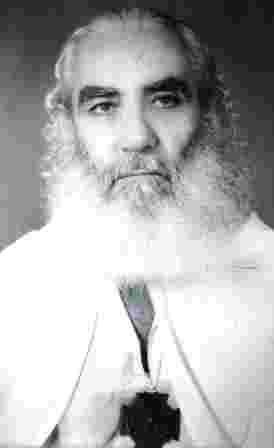 OF THE LION OF THE TRIBE OF JUDAIIWhat is the question you have been asked most often in your conferences and dialogues with the Disciples? - I am often asked.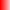 It is this: What is the difference between Soul and Spirit? Maybe I did too, until I met Master Don Jose Manuel Estrada. Now it seems simple to me:THE SOUL IS THE SET OF EXPERIENCES THAT ACCUMULATE BETWEEN THE ETERNAL BEING THAT WE ARE AND THE CHANGING AND MORTAL PERSON THAT WE HAVE. - THE SPIRIT IS THE FOURTHPLANE OF EXISTENCE WHERE THE BEING AND THE PERSON MEET. THE BEING AS PURE POTENTIAL AND THE PERSON AS FORM IN SPACE AND EXISTENCE IN TIME.The consequences of this statement require logical clarifications, supported by Science and Religion and, if possible, also by Art, and of course by the Sacred Real Initiatic Tradition (Real is for Reality, not for aristocratic royalty, i.e. for Nature).Let us begin by examining the idea of the material Universe by means of the First Seal: Matter, Energy, Mind and Spirit are four spatial and temporal aspects of Being without limits of form and existence. In other words, the ALL is in everything and each manifestation of the ALL is in its place and time really, relatively, because everything is always changing in space and time and is never exactly the same as it was and as it will be. This is what gives basis to the Real Initiation, which makes us consider that in Initiation the only thing that remains is change, as Lao Tse said.So, is there anything valid for an Initiatic tradition? Yes, the Consciousness, which is always changing and is being updated with new experiences, because the Soul that sustains it is also constantly changing because Matter, Energy, Mind and Spirit are dynamic by polarity.Why do they have to be dynamic? Isn't it enough that they are static?The Potential of Being, as far as human consciousness reaches, is infinite and Consciousness is the product of the experiences that accumulate in the Soul by contrast and comparison. Therefore, something limited, relative and changing cannot contain the experience of the Total Being to understand the meaning of life and death, of day and night, of the feminine and the masculine, for example. Thus, the Consciousness has to grow with the experiences and understand better and better the Reality, the relativity where it exists and has reason to Be.So, what is God for?For you to have faith in something Greater than All and seek it. This argument is circular, as Don Felix Sobeilman used to say. Not properly circular, but helical, spiral, spiritual.Pure dialectics. I prefer Faith.So your place is in a religious congregation, not in an initiatory institution. This does not diminish the quality of your effort to find yourself in the only possible Being, the Supreme Being who, as it has been said, is in Heaven, on Earth and everywhere, that is, in yourself. Only you will have to have Faith to find Him after death, not during Life. That is the difference.Another difference is that Consciousness is not made unconsciously, as Gurdjieff said. And it is not worth the threats, nor the promises to acquire it, nor the fundamentalist terrorism, nor the insults.Naturally, all this is based on a Cosmic Plan, which we will talk about when commenting on the next Seal. It is not an improvisation concocted out of fear or the desire for originality. It is the result of countless experiences contained in the Universal Soul, as a whole of all mineral, vegetable, animal and human Souls. Within this marvelous Cosmic Plan, prototypes appear periodically to inspire a more appropriate course, more updated, for the moment that is being lived, for the Era that is being lived. Such is the case of Doctor Serge Raynaud de la Ferriere, which is reflected, in principle, in his First Disciple and then opens in a range of countless ways of living it in the Disciples of his Disciple, as points of reference, by inspiration, without coercion, for the whole Humanity.Sat Arhat José Marcelli
January 21, 2008
www.redgfu.net/jmnOriginal text in Spanish:
www.josemarcellinoli.com/2008/pdf/2008_los_siete_sellos_02.pdf
Translation by: Marcos Paulo González Otero
email: gmarcosp@gmail.com
www.otero.pw
WhatsApp/Telegram: +52 686 119 4097
Version: 08082022-01
Please feel free to forward opinions and corrections.